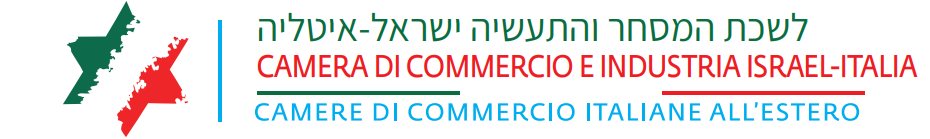 Modulo di Adesione Automotive Tech Tour- EcoMotion 202321-24 Maggio, IsraeleInformazioni AziendaliInformazioni Soggiorno Informazioni Partecipanti Aggiuntivi (se presenti) 
Profilo AziendaAllo scopo di individuare startup e altre realtà rilevanti in Israele per il proprio business e per accelerare lo sviluppo di competenze con nuove relazioni di valoreNome azienda:Indirizzo:Cap: Città: Sito internet: Durante questa missione vorremmo incontrare startup e centri R&D nei seguenti settori:Cybersecurity per auto connesse Manutenzione predittivaSistemi di Monitoraggio, taratura, calibrazione Soluzioni per attrezzature di diagnostica Soluzioni per centri di revisione Sviluppatori ADAS
Altro (specificare)_________________________________________________________________________________

_________________________________________________________________________________________________

Aziende note (specificare i nomi)___________________________________________________________________

_________________________________________________________________________________________________Informazioni aggiuntive sull’azienda partecipante al Tech TourNumero di impiegati: tra 0 e 50 	 tra 20 e 49 	 tra 50 e 99 	 tra 100 e 299		 tra 300 e 499		 500 o piu’Turnover (Mil. Euro):meno di 2,5 	tra 2,5 e 10 tra 10 e 25tra 25 e 50 	tra 50 e 150 più di 150Percentuale delle vendite all’estero:Settore merceologico:Prodotti principali: Sui mercati esteri, i nostri canali di distribuzione sono (consentite più risposte): Filiali all’estero	  Franchising  Joint venture	 Distributori	  Ufficio di rappresentanza	  Rivenditori  Appaltatori
 Altro (specificare)_________________________________________________________________________________Scheda per l’agenziaNome azienda Nome e cognome partecipante (come appare su documento)IndirizzoCittà PROVCAP EmailNumero di telefonoNumero di cellulareTipologia stanza  Doppia Uso Singolo  Doppia/Twin Se doppia, indicare il nominativo aggiuntivo Totale partecipanti per azienda Uno  Due  Tre  Quattro Nome e cognome Telefono E-mailNome e cognomeTelefono E-mailNome e cognomeTelefono E-mailIl costo dell’iniziativa è di € 3.000 per partecipante, escluso il trasporto aereo. Uno sconto del 30% verrà applicato al secondo partecipante che condivida una stanza doppia.Dati Fatturazione ______________________________________________________________________

_____________________________________________________________________________________
Ai sensi della legge 675/96 autorizzo l’utilizzo dei miei dati personali esclusivamente al fine delle esigenze organizzative dell’agenzia. FIRMA _________________________________DATA______________________________